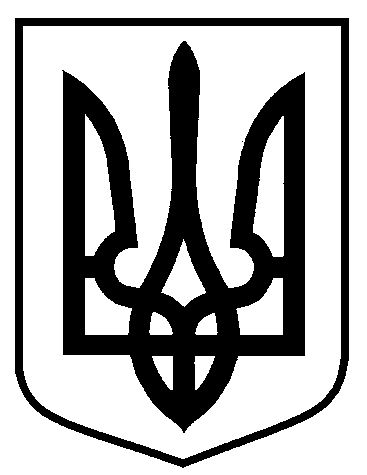 Сумська міська радаВиконавчий комітетРІШЕННЯвід  20.02.2018   № 84На підставі поданої заяви  та документів, враховуючи рекомендації постійно діючої міжвідомчої комісії з розгляду питань, пов’язаних з наданням дозволу на перепланування та/або переобладнання житлових та нежитлових приміщень; переведення нежитлових приміщень у категорію житлових; житлових будинків квартирного типу в будинки садибного типу, а також переведення житлових будинків і житлових приміщень у нежитлові (протокол від 15.12.2017 № 9/17), відповідно до Порядку надання дозволу на перепланування та/або переобладнання житлових та нежитлових приміщень; переведення нежитлових приміщень у категорію житлових; житлових будинків квартирного типу в будинки садибного типу, а також переведення житлових будинків і житлових приміщень у нежитлові, затвердженого рішенням виконавчого комітету Сумської міської ради від 26.10.2011 № 673 (зі змінами), керуючись частиною першою статті 52 Закону України «Про місцеве самоврядування в Україні», виконавчий комітет Сумської міської радиВИРІШИВ:Відмовити у наданні дозволу на перепланування квартири (улаштування балкону)  загальною площею 44,5 кв.м за адресою: м. Суми, вул. Герасима Кондратьєва, 122, кв.73 громадянам Рижовій Тамарі Федорівні та Рижову Анатолію Івановичу у зв’язку з невідповідністю ДБН В.3.2-2-2009 «Житлові будинки. Реконструкція та капітальний ремонт».Міський голова                                                                                   О.М. ЛисенкоКривцов 700-103Розіслати: Кривцову А.В., заявникамПро відмову у наданні  дозволу на перепланування квартири (улаштування балкону) за адресою:  м. Суми, вул. Герасима Кондратьєва, 122, кв. 73